ΕΛΜΕ ΠΕΙΡΑΙΑ		          Κολοκοτρώνη 6, Πειραιάς		                                                              Πειραιάς,  07/02/2018         Τηλ. : 2104124810                                                                                           Πρωτ:  021Φαξ  : 2103000423e-mail : elmepeir@yahoo.gr                                                  Προς: - Συναδέλφους ΕΛΜΕ Πειραιάwww.elmepeiraia.gr      	                                          	                  	                                          	                                                                                                                   ΚΑΛΕΣΜΑ ΣΕ ΓΕΝΙΚΗ ΣΥΝΕΛΕΥΣΗ	Το  Δ.Σ. καλεί όλους τους συναδέλφους σε έκτακτη Γενική Συνέλευση την ΤΕΤΑΡΤΗ 14/2, ώρα 13:30 στο συγκρότημα  σχολείων στην Τζαβέλα να συζητήσουμε και να πάρουμε αποφάσεις στα παρακάτω θέματα:Αγωνιστικές Κινητοποιήσεις-Πρόγραμμα Δράσης ΕΛΜΕΕγκύκλιος για το ΩράριοΜισθολογικά-Αυξήσεις στους μισθούς- Ξεπάγωμα των Μ.Κ.Αξιολόγηση-Νέο ΛύκειοΜόνιμοι ΔορισμοίΑντιαπεργιακή Τροπολογία-ΠλειστηριασμοίΕπίσης, το Δ.Σ. αποφάσισε να προχωρήσει στα παρακάτω:Κινητοποίηση στο Υπουργείο Παιδείας στις 9/2 14:00 ενάντια στο σχέδιο αναμοριοδότησης (προβλέπει μείωση μορίων από 6 σε 5 για τα σχολεία του Πόρου, του Γαλατά και των Μεθάνων). Για το σκοπό αυτό, η ΕΛΜΕ ναυλώνει πούλμαν από το Γαλατά για το Υπουργείο Παιδείας, ώστε να διευκολυνθεί η συμμετοχή των συναδέλφων.Συμμετοχή σε παναττική σύσκεψη ΕΛΜΕ και Συλλόγων Εκπαιδευτικών Πρωτοβάθμιας Εκπαίδευσης για τον προγραμματισμό δράσης το επόμενο διάστημα (Δευτέρα, 12/2 στις 6 μ.μ. στα γραφεία της ΔΟΕ) Συμμετοχή μαζί με άλλα συνδικάτα στις κινητοποιήσεις στις 20 Φλεβάρη ενάντια στη δίκη των 35 συνδικαλιστών του ΠΑΜΕ για κινητοποίηση στο Υπουργείο Εργασίας επι Υπουργίας Βρούτση – Ν.Δ. (δικαστήρια Ευελπίδων 9:00 π.μ.)Φρένο στην κατάσταση αυτή μπορεί να βάλει μόνο η οργάνωση της πάλης και του αγώνα!Πάρτε μέρος όλοι και όλες στη Γενική Συνέλευση.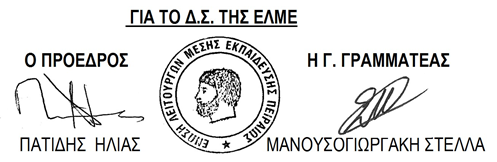 